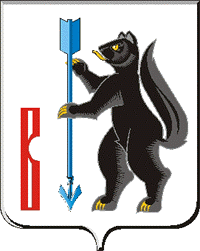 АДМИНИСТРАЦИЯ ГОРОДСКОГО ОКРУГА ВЕРХОТУРСКИЙП О С Т А Н О В Л Е Н И Еот 06.06.2019г. № 477г. Верхотурье  О внесении изменений в постановление главы Администрациигородского округа Верхотурский от 08.02.2012. № 108«Об утверждении Перечня автомобильных дорог общего пользования местного значения, относящихся к собственности городского округа Верхотурский»В связи с проведением кадастровых работ по уточнению границ земельных участков, руководствуясь Уставом городского округа Верхотурский, ПОСТАНОВЛЯЮ:	1. Перечень автомобильных дорог общего пользования местного значения городского округа Верхотурский, утвержденный постановлением Администрации городского округа Верхотурский от 08.02.2012г. № 108 «Об утверждении Перечня автомобильных дорог общего пользования местного значения, относящихся к  собственности городского округа Верхотурский», изложить в новой редакции в соответствии с приложением к настоящему поятановлению.	2. Контроль исполнения настоящего постановления оставляю за собой.И.о. Главы городского округа Верхотурский                                              Л.Ю. Литовских                                     